МУНИЦИПАЛЬНОЕ ОБЩЕОБРАЗОВАТЕЛЬНОЕ УЧРЕЖДЕНИЕГЛЕБОВСКАЯ СРЕДНЯЯ ОБЩЕОБРАЗОВАТЕЛЬНАЯ ШКОЛА(МОУ Глебовская СОШ)143517,Московская область, Истринский район, п. Глебовский, микрорайон, д. 21А		тел.8-498-729--48-20, факс 8-498-729--48-20от  01.03.2016г. 	                                                                                         Начальнику Управления образованием                                                                                        Истринского муниципального района                                                     В.Г.КоровкинуОТЧЕТ об участии МОУ Глебовская СОШ во Всемирном дне гражданской обороны 01.03.2016г.Директор школы:                                                      О.В.ЖуковаИсполнитель: зам. директора по безопасности Феоктистова Л.А.8 498 729 48 21Приложение к отчету об участии МОУ Глебовская СОШ во Всемирном дне гражданской обороны 01.03.2016г.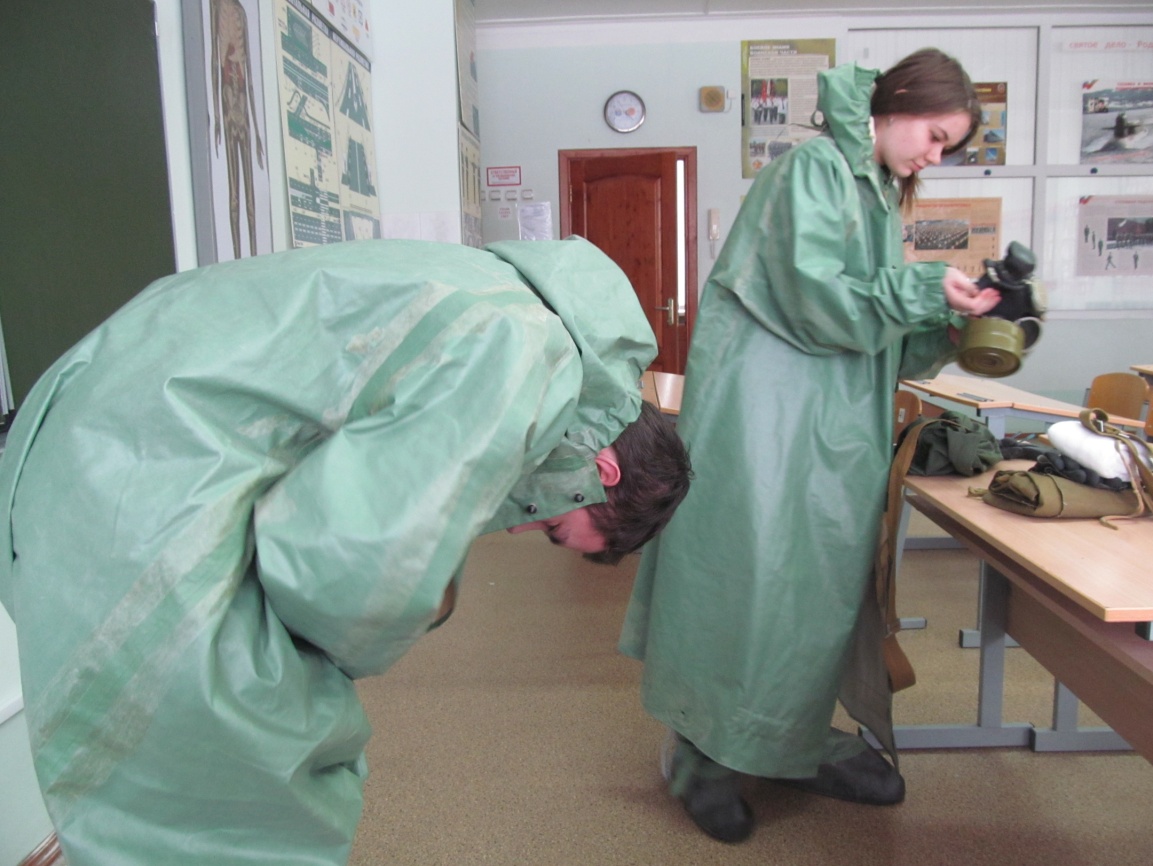 Практические занятия по отработке навыков поведения в зоне ЧС в рамках уроков ОБЖв 7-11-х классах: Средства защиты органов дыхания и кожи (учитель ОБЖ Баксаляр Н.М.)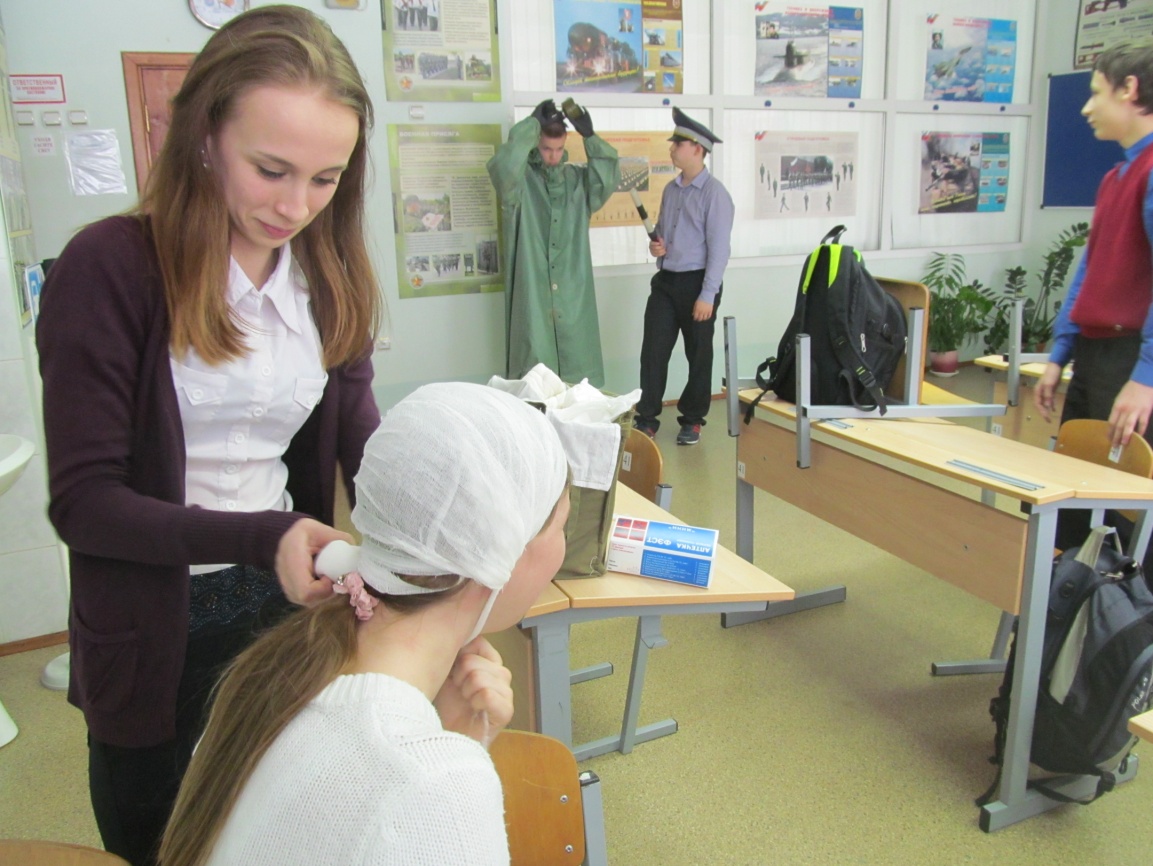 Практические занятия по отработке навыков поведения в зоне ЧС в рамках уроков ОБЖв 7-11-х классах: Оказание первой помощи пострадавшим (учитель  ОБЖ Баксаляр Н.М.)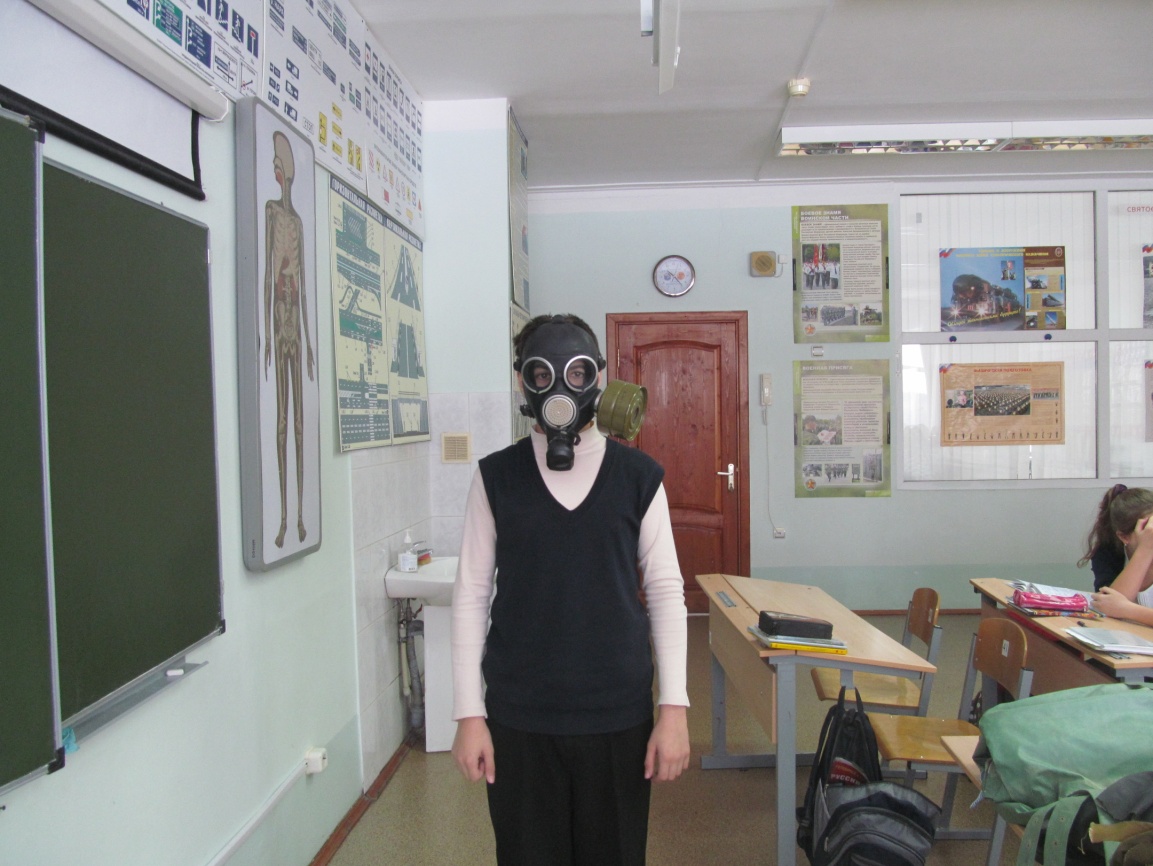 Практические занятия по отработке навыков поведения в зоне ЧС в рамках внеурочной деятельности «Школа выживания» в 5-7-х классах:  Средства защиты органов дыхания и кожи (учитель ОБЖ Баксаляр Н.М.)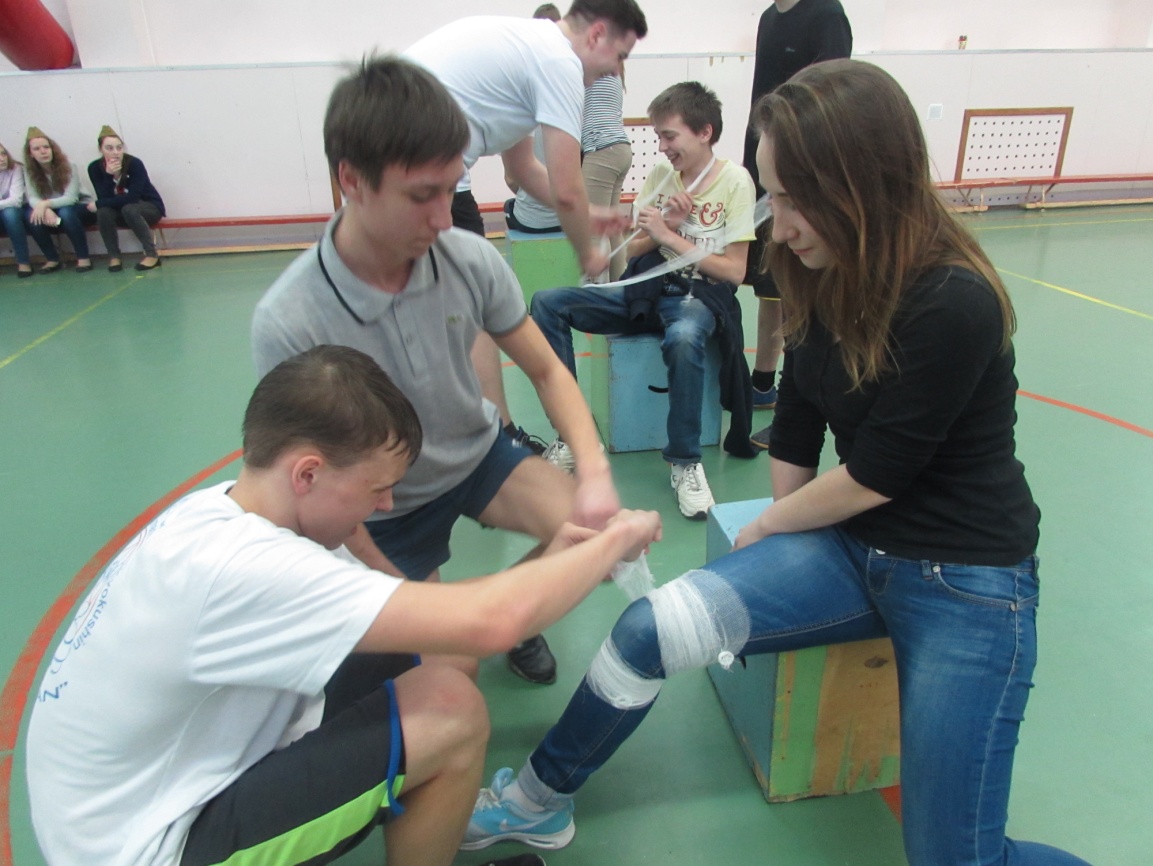 Проведение спортивных соревнований по отработке навыков поведения в зоне ЧС в рамках проведения  уроков физкультуры в 5-11-х классах(классный руководитель: Баксаляр Н.М., Харитонова Т.В., Бученкова Л.П., Максютенко О.И.)№Наименование ООТематика проведения дополнительных занятий по ГОиЧСКоличество занятийКоличество учащихся, посетивших занятияМОУ Глебовская СОШЗанятия по вопросам гражданской обороны и противодействия чрезвычайным ситуациям41896 чел.МОУ Глебовская СОШПрактические занятия по отработке навыков поведения в зоне ЧС в рамках уроков ОБЖ в 7-11-х классах:- Средства защиты органов дыхания и кожи;- Оказание первой помощи пострадавшим9180 чел.МОУ Глебовская СОШПрактические занятия по отработке навыков поведения в зоне ЧС в рамках внеурочной деятельности «Школа выживания» в 5-7-х классах:- Средства защиты органов дыхания и кожи;- Оказание первой помощи пострадавшим4120 чел.МОУ Глебовская СОШПроведение спортивных соревнований по отработке навыков поведения в зоне ЧС в рамках проведения  уроков физкультуры в 5-11-х классах8160 чел.МОУ Глебовская СОШПроведение спортивного праздника «Армейские будни» в 7-9-х классах по отработке навыков поведения в зоне ЧС8160 чел.